Na temelju članka 7. Odluke o osnivanju i načinu rada radnih tijela Općinskog vijeća Općine Matulji (˝Službene novine Primorsko- goranske županije˝, broj 38/09) sazivam 12. sjednicu Odbora za Statut, Poslovnik i normativnu djelatnost  koja će se održati dana 26.rujna 2018. (srijeda) u 18:00 sati u uredu zamjenika Općinskog načelnika Općine Matulji, Trg M.Tita 11, Matulji.Za sjednicu predlažem sljedeći:DNEVNI RED1. Prijedlog Odluke o uvjetima i načinu držanja kućnih ljubimaca i načinu postupanja s napuštenim i izgubljenim životinjama te divljim životinjama 2. Prijedlog Odluke o izmjenama i dopunama Odluke o socijalnoj skrbi 3. Prijedlog Odluke o određivanju pravnih osoba od interesa za sustav civilne zaštite na području Općine Matulji4. Prijedlog Zaključka o davanju prethodne suglasnosti na izmjene i dopune Statuta Dječjeg vrtića Matulji5. Prijedlog Realizacije Odluke o prodaji dijela z.č. 873/1 zk.ul. 423, u k.o. Matulji donesene na 15. sjednici Općinskog vijeća dana 26. srpnja 2018. g.Materijale uz predložene točke dnevnog reda članovi Odbora mogu se preuzeti na web stranici Općine Matulji www.matulji.hr i to u materijalima 17. sjednice Općinskog vijeća.Ukoliko je netko od članova Odbora spriječen prisustvovati zakazanoj sjednici, molimo da svoj izostanak opravda tajnici Jedinstvenog upravnog odjela na tel. 051 274-114.Predsjednica Odbora za Statut, Poslovnik i normativnudjelatnostJasmina Fućak Vičević, dipl.iur., v.r.Dostaviti:1. članovima Odbora za Statut, Poslovnik i normativnu djelatnost, putem e-maila2. Predsjedniku Općinskog vijeća Darjanu Bukoviću, putem e-maila3. Općinskom načelniku Mariu Ćikoviću, ovdje4. Zamjenicima Općinskog načelnika Eni Šebalj i Bruno Frlan, ovdje5. Pismohrana, ovdje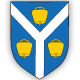 OPĆINA MATULJIOPĆINSKO VIJEĆEODBOR ZA STATUT, POSLOVNIK I NORMATIVNUDJELATNOSTOPĆINA MATULJIOPĆINSKO VIJEĆEODBOR ZA STATUT, POSLOVNIK I NORMATIVNUDJELATNOSTKLASA:   021-05/18-01/0001 URBROJ: 2156/04-01-3-02-18-0037 Matulji, 25.09.2018 KLASA:   021-05/18-01/0001 URBROJ: 2156/04-01-3-02-18-0037 Matulji, 25.09.2018 